email邀請信，供大家參考使用。=====================================================================各位弟兄姊妹、同事朋友，平安：聖誕節是個值得慶祝的日子，因為耶穌基督的降世，使人重得上帝造人之美好豐盛的生命。如耶穌所說：「我來了，是要叫人得生命，並且得的更豐盛。」，因此我們邀請您一起來透過詩歌與信息，得著聖誕節所要帶給您的豐盛的生命！日期：2022年12月23日（五）時間：中午12:20--13:30地點：中研院生醫所 地下室 B1C 演講廳活動：詩歌、短講主題：風暴中有真平安講員：曾陽晴 教授會後備有餐點，歡迎參加！附檔為聖誕午會海報，歡迎張貼於貴單位，以及中英文邀請。另有一邀請函Email版，您可用來邀請您的朋友。敬祝 聖誕快樂、新年蒙恩中研院信望愛社 敬邀下面有海報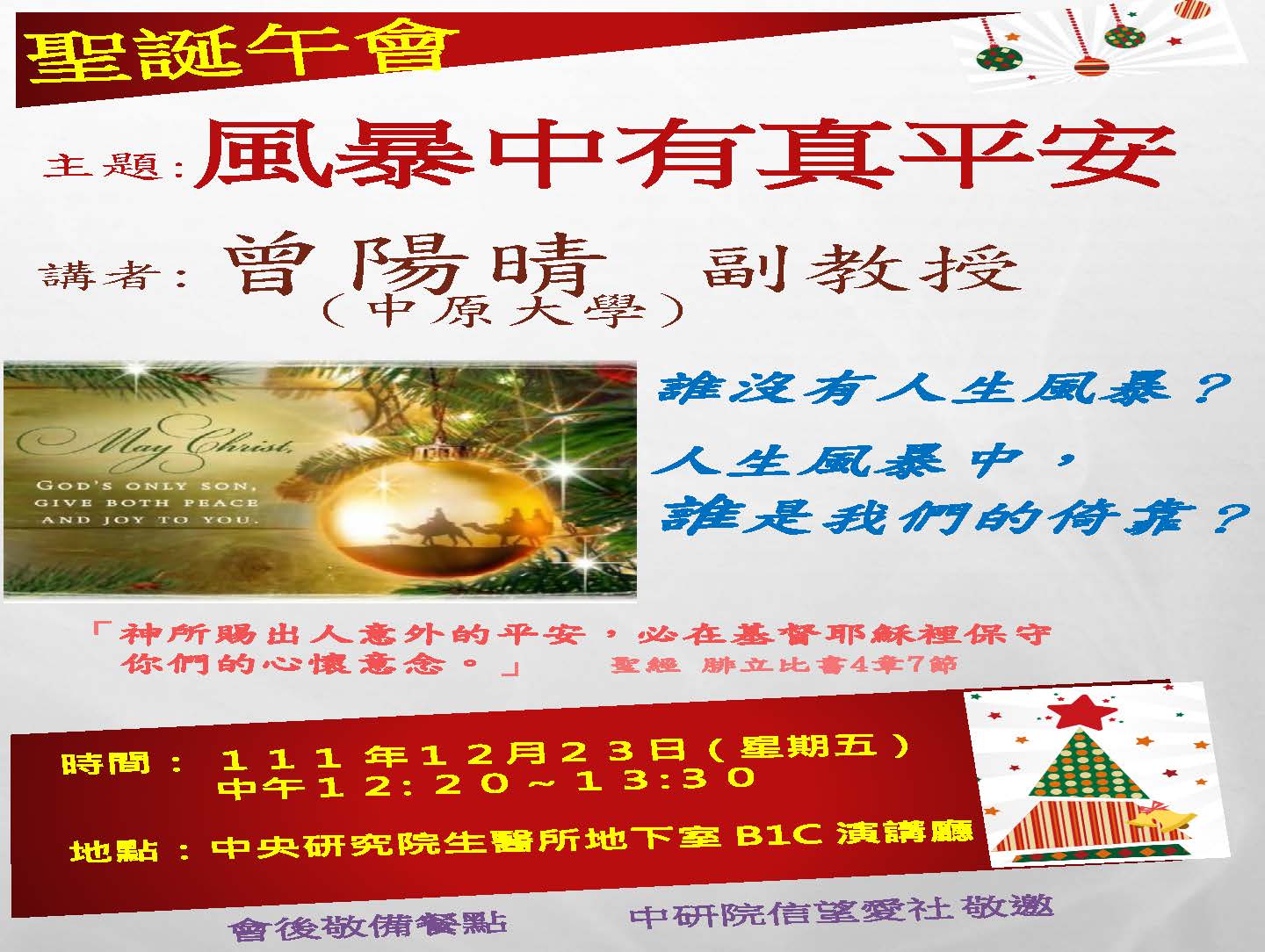 